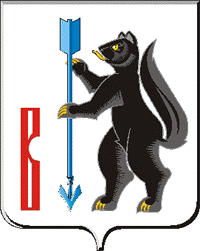 РОССИЙСКАЯ ФЕДЕРАЦИЯСВЕРДЛОВСКАЯ ОБЛАСТЬДУМА ГОРОДСКОГО ОКРУГА ВЕРХОТУРСКИЙРЕШЕНИЕот «27» апреля 2016г. №19г. ВерхотурьеОб утверждении Положения о представлении гражданами, претендующими на замещение должностей муниципальной службы, муниципальными служащими городского округа Верхотурский сведений о доходах, расходах, об имуществе и обязательствах имущественного характера      В соответствии с Федеральным законом от 02 марта 2007 года N 25-ФЗ "О муниципальной службе в Российской Федерации", Федеральным законом от 25 декабря 2008 года N 273-ФЗ "О противодействии коррупции", Федеральным законом от 03 декабря 2012 года N 230-ФЗ "О контроле за соответствием расходов лиц, замещающих государственные должности, и иных лиц их доходам", Указом Президента Российской Федерации от 18 мая2009 года N 559 "О предоставлении гражданами, претендующими на замещение должностей Федеральной государственной службы, и федеральными служащими сведений о доходах, об имуществе и обязательствах имущественного характера", Указом Президента Российской Федерации от 23 июня 2014 года N 460 "Об утверждении формы справки о доходах, расходах, об имуществе и обязательствах имущественного характера и внесении изменений в некоторые акты Президента Российской Федерации", УказомГубернатора Свердловской области от 22 мая 2015 года N 222-УГ "Об утверждении Положения о предоставлении гражданами, претендующими на замещение должностей государственной гражданской службы Свердловской области, и государственными гражданскими служащими Свердловской области сведений о доходах, об имуществе и обязательствах имущественного характера", руководствуясь статьей 21 Устава городского округа Верхотурский, Дума городского округа Верхотурский       РЕШИЛА:      1.Утвердить Положение о предоставлении гражданами, претендующими на замещение должностей муниципальной службы городского округа Верхотурский, и муниципальными служащими городского округа Верхотурский сведений о доходах, расходах, об имуществе и обязательствах имущественного характера (прилагается).      2.Признать утратившими силу:      - Решение Думы городского округа Верхотурский от 28.03.2012 № 16 «Об утверждении Положения о представлении гражданами, претендующими на замещение должностей муниципальной службы, муниципальными служащими городского округа Верхотурский сведений о доходах, об имуществе и обязательствах имущественного характера»;      - Решение Думы городского округа Верхотурский от 31.10.2013 № 56 «Об утверждении Положения о порядке предоставления сведений о расходах лицами, замещающими муниципальные должности, и должности муниципальной службы городского округа Верхотурский».      3.Настоящее решение вступает в силу с момента подписания.      4.Опубликовать настоящее Решение в информационном бюллетене «Верхотурская неделя и разместить на официальном сайте городского округа Верхотурский.     5.Контроль исполнения настоящего Решения возложить на постоянно действующую комиссию Думы городского округа Верхотурский по регламенту и местному самоуправлению (Чебыкин А.С.).Главагородского округа Верхотурский						А.Г. ЛихановУтвержденоРешением Думыгородского округа Верхотурскийот «27» апреля 2016г. №19ПОЛОЖЕНИЕО ПРЕДОСТАВЛЕНИИ ГРАЖДАНАМИ, ПРЕТЕНДУЮЩИМИНА ЗАМЕЩЕНИЕ ДОЛЖНОСТЕЙ МУНИЦИПАЛЬНОЙ СЛУЖБЫГОРОДСКОГО ОКРУГА ВЕРХОТУРСКИЙ, И МУНИЦИПАЛЬНЫМИ СЛУЖАЩИМИ ГОРОДСКОГО ОКРУГА ВЕРХОТУРСКИЙСВЕДЕНИЙ О ДОХОДАХ, РАСХОДАХ, ОБ ИМУЩЕСТВЕ И ОБЯЗАТЕЛЬСТВАХ ИМУЩЕСТВЕННОГО ХАРАКТЕРАРаздел I.1.Настоящее Положение определяет порядок представления гражданами, претендующими на замещение должностей муниципальной службы городского округа Верхотурский (далее - гражданин), сведений о своих доходах, об имуществе и обязательствах имущественного характера, а также о доходах, об имуществе и обязательствах имущественного характера своих супруги (супруга) и несовершеннолетних детей (далее - сведения о доходах, об имуществе и обязательствах имущественного характера) и муниципальными служащими городского округа Верхотурский (далее - муниципальный служащий) сведений о своих доходах, расходах, об имуществе и обязательствах имущественного характера, а также о доходах, расходах, об имуществе и обязательствах имущественного характера своих супруги (супруга) и несовершеннолетних детей (далее - сведения о доходах, расходах, об имуществе и обязательствах имущественного характера).2.Обязанность представлять сведения о доходах, расходах, об имуществе и обязательствах имущественного характера в соответствии с Федеральными законами от 02 марта 2007 года N 25-ФЗ "О муниципальной службе в Российской Федерации", от 25 декабря 2008 года N 273-ФЗ "О противодействии коррупции" (далее - федеральные законы) возлагается на муниципального служащего, замещающего по состоянию на 31 декабря отчетного года должность муниципальной службы в органе местного самоуправления городского округа Верхотурский (далее - муниципальная служба), включенную в перечень, утвержденный Решением Думы городского округа Верхотурский (далее - Перечень).Обязанность представлять сведения о доходах, об имуществе и обязательствах имущественного характера в соответствии с федеральными законами возлагается на гражданина, муниципального служащего, замещающего должность муниципальной службы, не предусмотренную Перечнем, и претендующего на замещение должности муниципальной службы, предусмотренной Перечнем (далее - кандидат на должность, предусмотренную Перечнем).3.Сведения о доходах, расходах, об имуществе и обязательствах имущественного характера представляются по форме справки, утвержденной Указом Президента Российской Федерации от 23 июня 2014 года N 460 "Об утверждении формы справки о доходах, расходах, об имуществе и обязательствах имущественного характера и внесении изменений в некоторые акты Президента Российской Федерации".4.Гражданин при поступлении на муниципальную службу представляет:1) сведения о своих доходах, полученных от всех источников (включая доходы по прежнему месту работы или месту замещения выборной должности, пенсии, пособия, иные выплаты) за календарный год, предшествующий году подачи документов для замещения должности муниципальной службы, а также сведения об имуществе, принадлежащем ему на праве собственности, и о своих обязательствах имущественного характера по состоянию на первое число месяца, предшествующего месяцу подачи документов для замещения должности гражданской службы (на отчетную дату);2) сведения о доходах своих супруги (супруга) и несовершеннолетних детей, полученных от всех источников (включая заработную плату, пенсии, пособия, иные выплаты) за календарный год, предшествующий году подачи гражданином документов для замещения должности муниципальной службы, а также сведения об имуществе, принадлежащем им на праве собственности, и об их обязательствах имущественного характера по состоянию на первое число месяца, предшествующего месяцу подачи гражданином документов для замещения должности муниципальной службы (на отчетную дату).5.Кандидат на должность муниципальной службы, предусмотренную Перечнем, при назначении на должность муниципальной службы, представляет сведения о доходах, об имуществе и обязательствах имущественного характера в соответствии с пунктом 4 настоящего Положения.6.Муниципальный служащий представляет ежегодно, не позднее 30 апреля года, следующего за отчетным:1) сведения о своих доходах, полученных за отчетный период (с 01 января по 31 декабря) от всех источников (включая денежное содержание, пенсии, пособия, иные выплаты), а также сведения об имуществе, принадлежащем ему на праве собственности, и об обязательствах имущественного характера по состоянию на конец отчетного периода;2) сведения о доходах своих супруги (супруга) и несовершеннолетних детей, полученных за отчетный период (с 01 января по 31 декабря) от всех источников (включая заработную плату, пенсии, пособия, иные выплаты), а также сведения об имуществе, принадлежащем им на праве собственности, и об их обязательствах имущественного характера по состоянию на конец отчетного периода;3) сведения о своих расходах, а также о расходах своих супруги (супруга) и несовершеннолетних детей в случаях, установленных Федеральным законом от 03 декабря 2012 года N 230-ФЗ "О контроле за соответствием расходов лиц, замещающих государственные должности, и иных лиц их доходам".7.Сведения о доходах, расходах, об имуществе и обязательствах имущественного характера представляются в соответствующее подразделение органа местного самоуправления городского округа Верхотурский и (или) специалисту, занимающемуся вопросами кадровой политики.8.В случае если гражданин обнаружил, что в представленных им сведениях о доходах, об имуществе и обязательствах имущественного характера не отражены или не полностью отражены какие-либо сведения либо имеются ошибки, он вправе представить уточненные сведения в течение одного месяца со дня представления сведений в соответствии с пунктом 4 настоящего Положения.В случае если кандидат на должность муниципальной службы, предусмотренную Перечнем, обнаружил, что в представленных им сведениях о доходах, об имуществе и обязательствах имущественного характера не отражены или не полностью отражены какие-либо сведения либо имеются ошибки, он вправе представить уточненные сведения в течение одного месяца со дня представления сведений в соответствии с 5 настоящего Положения.В случае если муниципальный служащий обнаружил, что в представленных им сведениях о доходах, расходах, об имуществе и обязательствах имущественного характера не отражены или не полностью отражены какие-либо сведения либо имеются ошибки, он вправе представить уточненные сведения в течение одного месяца после окончания срока, указанного в абзаце первом пункта 6 настоящего Положения.9.Сведения о доходах, об имуществе и обязательствах имущественного характера, представляемые в соответствии с настоящим Положением, являются сведениями конфиденциального характера, если законодательством Российской Федерации они не отнесены к сведениям, составляющим государственную тайну.10.Муниципальные служащие, в должностные обязанности которых входит работа со сведениями о доходах, расходах, об имуществе и обязательствах имущественного характера, представляемых в соответствии с настоящим Положением, виновные в их разглашении или использовании в целях, не предусмотренных законодательством Российской Федерации, несут ответственность в соответствии с законодательством Российской Федерации.11.Сведения о доходах, расходах, об имуществе и обязательствах имущественного характера муниципального служащего, его супруги (супруга) и несовершеннолетних детей размещаются в информационно-телекоммуникационной сети Интернет на официальном сайте городского округа Верхотурский в порядке, определяемом разделом II настоящего Положения.12.Проверка достоверности и полноты сведений о доходах, об имуществе и обязательствах имущественного характера, представленных гражданином, кандидатом на должность муниципальной службы, предусмотренную Перечнем, и сведений о доходах, расходах, об имуществе и обязательствах имущественного характера, представленных муниципальным служащим, проводится в порядке, установленном нормативными правовыми актами Свердловской области.13.Сведения о доходах, об имуществе и обязательствах имущественного характера, представленные в соответствии с настоящим Положением гражданином или кандидатом на должность муниципальной службы, предусмотренную Перечнем, а также представляемые ежегодно муниципальным служащим сведения о доходах, расходах, об имуществе и обязательствах имущественного характера и информация о результатах проверки достоверности и полноты этих сведений приобщаются к личному делу муниципального служащего.В случае если гражданин или кандидат на должность муниципальной службы, предусмотренную Перечнем, представившие справки о своих доходах, об имуществе и обязательствах имущественного характера, а также справки о доходах, об имуществе и обязательствах имущественного характера своих супруги (супруга) и несовершеннолетних детей, не были назначены на должность муниципальной службы, такие справки возвращаются указанным лицам по их письменному заявлению вместе с другими документами.14.В случае непредставления по объективным причинам муниципальным служащим сведений о доходах, расходах, об имуществе и обязательствах имущественного характера данный факт подлежит рассмотрению на соответствующей комиссии по соблюдению требований к служебному поведению муниципальных служащих городского округа Верхотурский и урегулированию конфликта интересов.15.В случае непредставления или представления заведомо ложных сведений о доходах, об имуществе и обязательствах имущественного характера гражданин или кандидат на должность муниципальной службы, предусмотренную Перечнем, не может быть назначен на должность муниципальной службы.В случае непредставления или представления заведомо ложных сведений о доходах, расходах, об имуществе и обязательствах имущественного характера муниципальный служащий освобождается от должности муниципальной службы или подвергается иным видам дисциплинарной ответственности в соответствии с законодательством Российской Федерации.Раздел II.16.На официальном сайте городского округа Верхотурский в сети "Интернет" размещаются и средствам массовой информации предоставляются для опубликования следующие сведения о доходах, об имуществе и обязательствах имущественного характера:1) перечень объектов недвижимого имущества, принадлежащих лицу, замещающему муниципальную должность, муниципальному служащему, его супруге (супругу) и несовершеннолетним детям на праве собственности или находящихся в их пользовании, с указанием вида, площади и страны расположения каждого из них;2) перечень транспортных средств, с указанием вида и марки, принадлежащих на праве собственности лицу, замещающему муниципальную должность, муниципальному служащему, его супруге (супругу) и несовершеннолетним детям;3) декларированный годовой доход лица, замещающего муниципальную должность, муниципального служащего, его супруги (супруга) и несовершеннолетних детей.17.В размещаемых на официальном сайте и предоставляемых средствам массовой информации для опубликования сведениях о доходах, об имуществе и обязательствах имущественного характера запрещается указывать:1) иные сведения (кроме указанных в пункте 16 настоящего Положения) о доходах лица, замещающего муниципальную должность, муниципального служащего, его супруги (супруга) и несовершеннолетних детей, об имуществе, принадлежащем на праве собственности названным лицам, и об их обязательствах имущественного характера;2) персональные данные супруги (супруга), детей и иных членов семьи лица, замещающего муниципальную должность, муниципального служащего;3) данные, позволяющие определить место жительства, почтовый адрес, телефон и иные индивидуальные средства коммуникации лица, замещающего муниципальную должность, муниципального служащего, его супруги (супруга), детей и иных членов семьи;4) данные, позволяющие определить местонахождение объектов недвижимого имущества, принадлежащих лицу, замещающему муниципальную должность, муниципальному служащему, его супруге (супругу), детям, иным членам семьи на праве собственности или находящихся в их пользовании;5) информацию, отнесенную к государственной тайне или являющуюся конфиденциальной.18. Сведения о доходах, об имуществе и обязательствах имущественного характера, указанные в пункте 16 настоящего Положения, размещают на официальном сайте в 14-дневный срок со дня истечения срока, установленного для подачи справок о доходах, об имуществе и обязательствах имущественного характера.19.Размещение на официальном сайте городского округа Верхотурский сведений о доходах, об имуществе и обязательствах имущественного характера, указанных в пункте 16 настоящего Положения, обеспечивается организационным отделом Администрации городского округа Верхотурский.20.Организационный отдел Администрации городского округа Верхотурский:1) в 3-дневный срок со дня поступления запроса от средства массовой информации сообщают о нем лицу, замещающему муниципальную должность, муниципальному служащему, в отношении которого поступил запрос;2) в 7-дневный срок со дня поступления запроса от средства массовой информации обеспечивает предоставление ему сведений, указанных в пункте 16 настоящего Положения, в том случае, если запрашиваемые сведения отсутствуют на официальном сайте.21.Муниципальные служащие организационного отдела несут в соответствии с законодательством Российской Федерации ответственность за несоблюдение настоящего Порядка, а также за разглашение сведений, отнесенных к государственной тайне или являющихся конфиденциальными.